Napomena: Podatke iz tablice Ministarstvo ažurira kvartalno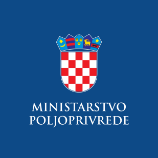 Evidencija izdanih Potvrda o sukladnosti proizvoda sa Specifikacijom proizvoda- sukladno članku 95. stavku 7. Zakona o poljoprivredi („Narodne novine“, br. 118/18., 42/20., 127/20 - USRH i 52/21)  i članku 24. Pravilnika o zaštićenim oznakama izvornosti, zaštićenim oznakama zemljopisnog podrijetla i zajamčeno tradicionalnim specijalitetima poljoprivrednih i prehrambenih proizvoda i neobveznom izrazu kvalitete „planinski proizvod“ („Narodne novine“, br. 38/2019)  ZAGORSKI PURANzaštićena oznaka zemljopisnog podrijetla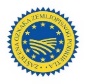 ZAGORSKI PURANzaštićena oznaka zemljopisnog podrijetlaNaziv i adresa subjekta u poslovanju s hranom koji je korisnik oznakeRazdoblje valjanosti Potvrde o sukladnostiOPG Marijo Filipović,Donja Brestovečka 6, Zlatar Bistrica21.12.2021.-20.6.2022.ZAGORSKI PURAN, Prigorje 92, Đurmanec20.12.2021.-19.6.2022.OPG Hercigonja Ivica,Komor Začretski 4,Sveti Križ Začretje22.12.2021.-21.6.2022. 